ITEMFORECAST CASH RECEIVED JANUARY£FORECAST CASH RECEIVED FEBRUARY
£APPLICABLE FOR OUR BUSINESS?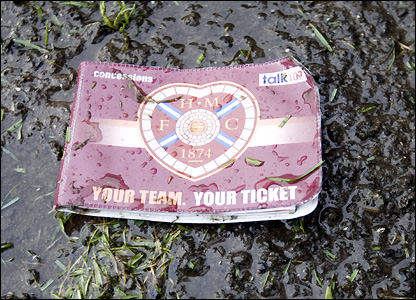 SEASON TICKET SALES20001500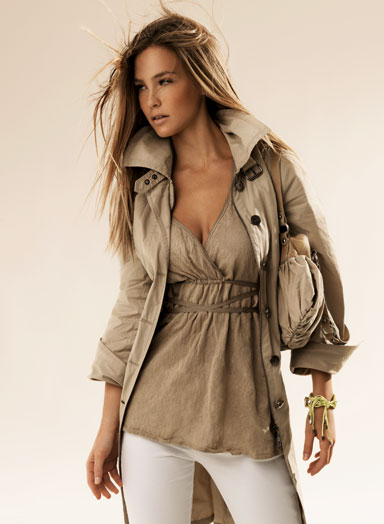                         WOMENS WEAR SALES34003600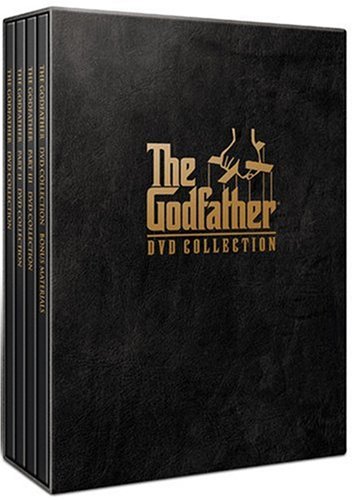                     DVD SALES20001800     ADVANCE TICKET SALES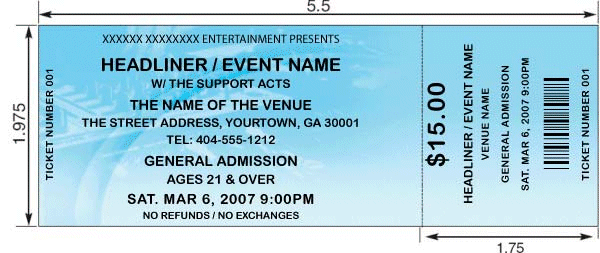 15001300     MATCHDAY TICKET SALES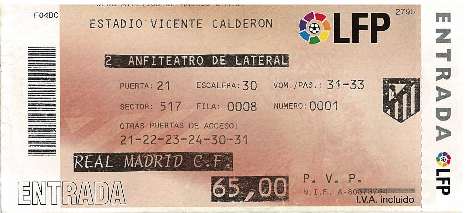 24001800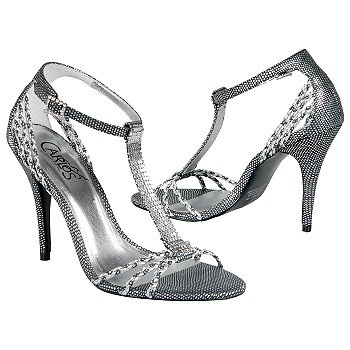              SHOE SALES700900             CD SALES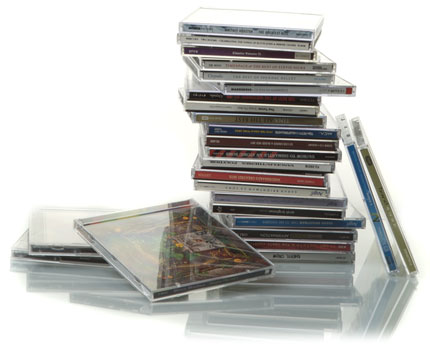 1100500
ON THE DOOR TICKET SALES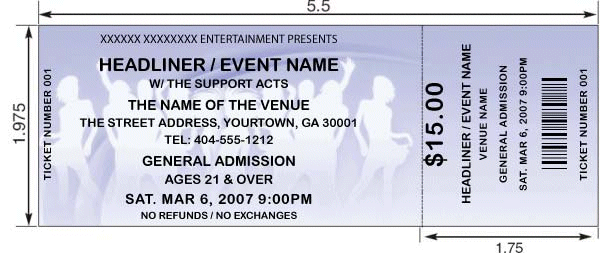 1000500
KIT SPONSORSHIP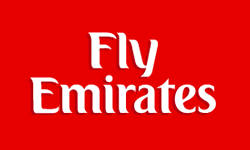 30000
MATCHDAY PROGRAMME SALES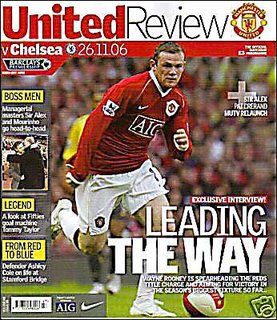 9001000
MENS WEAR SALES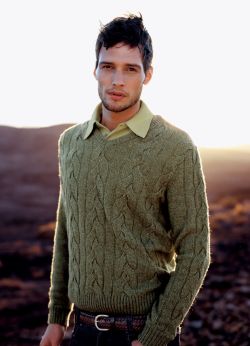 1500800
GAME SALES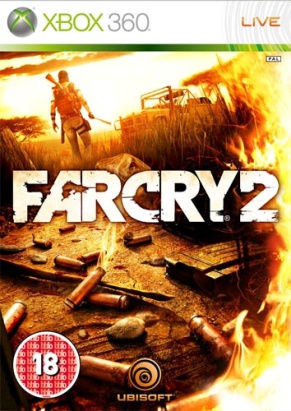 13001200
DRINKS SALES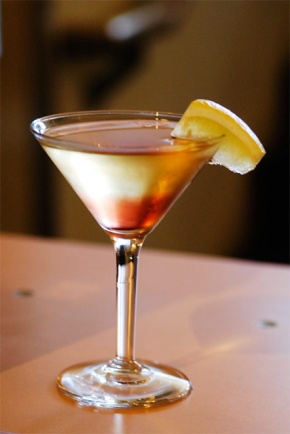 35002000

TRADE FAIR SALES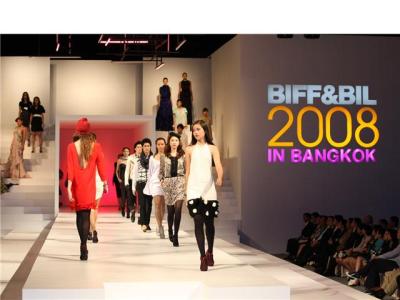 20000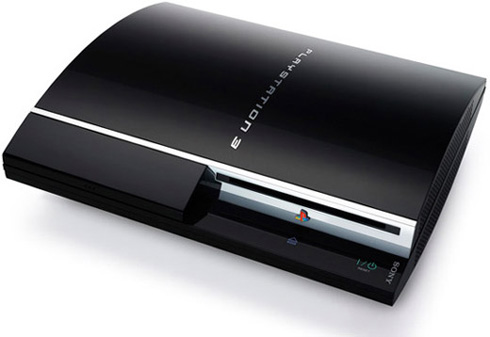 CONSOLE SALES

1100

2200

CLOAKROOM SALES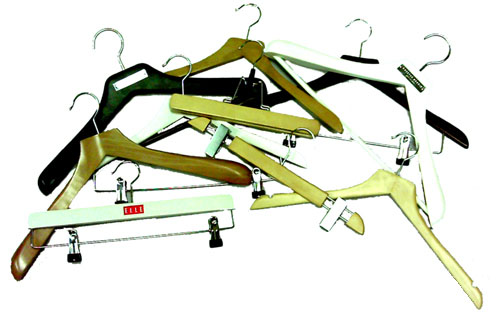 800300